がん患者・家族のサロン｢みぶなの会｣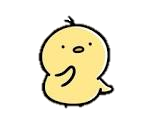 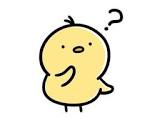 学習会のご案内お気軽にご参加ください。　※事前予約制　先着順　募集期間：3月1日～3月15日参加方法会場参加申込方法参加希望の方は,　メール　または　電話　でお申込みください。【メール申込方法について】メール件名に「みぶなの会学習会参加希望」,　本文に「名前」「連絡先」「メールアドレス」を入力のうえ(renkei@kch-org.jp)に送信してください。＜問合せ・申込先＞　京都市立病院　がん相談支援センター☎:075-311-5311(代表)/メール：renkei@kch-org.jp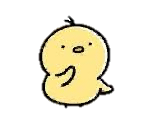 　　　　　「患者さん目線で考える医療」講師　：がん看護専門看護師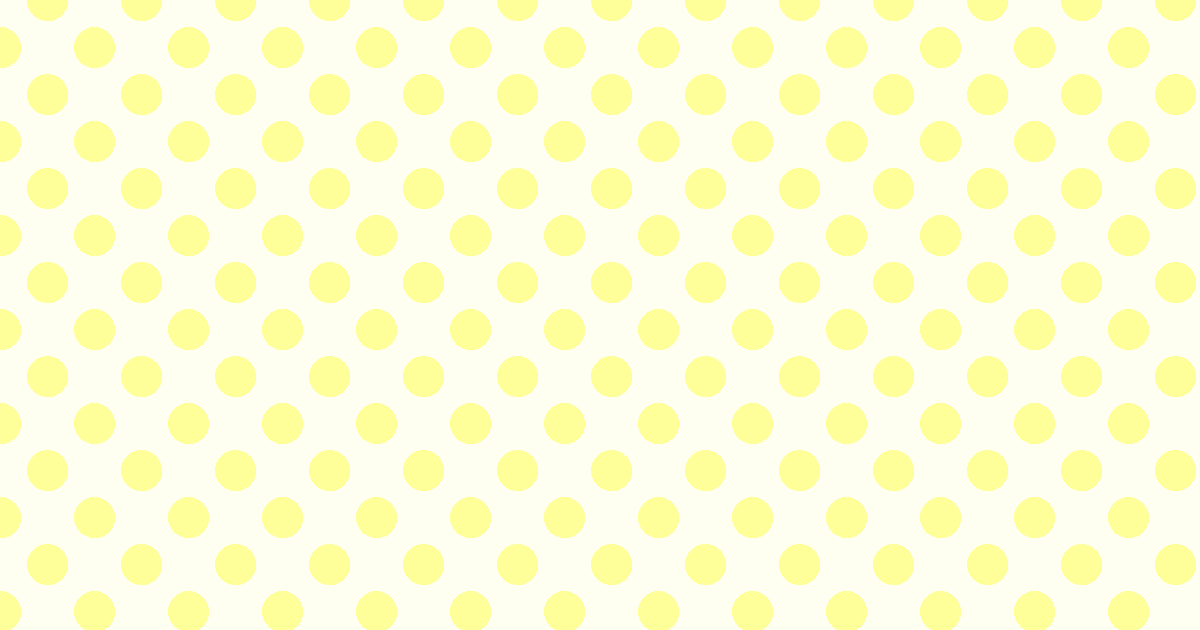 　　　　　　　　　　　　松村　優子　先生日時：　令和5年3月22日（水）　午後1時30分～2時30分場所：　京都市立病院　北館７階　サロン　　　　　　　　　　　　　　　　　　　　　　　　※新型コロナウイルスの影響により人数制限があります　　　　　　　　　　　　　　　　　　　　　　　　　　　（会場参加　10名程度）